                 РЕШЕНИЕ                                                                                     КАРАР17.03.2021г.                        г.Елабуга	                  № 52О внесении изменений в решение Совета Елабужского муниципального района от 31.05.2019 г. №346 «Об утверждении Положения об организации и условиях оплаты труда руководителей и специалистов централизованной бухгалтерии при Финансово-бюджетной палате Елабужского муниципального района»В соответствии с Федеральным законом от 06.10.2003 г. №131-ФЗ «Об общих принципах организации местного самоуправления в Российской Федерации», Уставом муниципального образования Елабужский муниципальный район Республики Татарстан и в целях стимулирования профессиональной деятельности руководителей и специалистов централизованной бухгалтерии при Финансово-бюджетной палате Елабужского муниципального района, Совет Елабужского муниципального районаРЕШИЛ:Повысить с 1 октября 2020 года размеры месячных должностных окладов руководителей, специалистов централизованной бухгалтерии при Финансово-бюджетной палате Елабужского муниципального района, на которые не распространяется Единая тарифная сетка по оплате труда работников бюджетной сферы, определяемые в положении, утвержденном решением Совета Елабужского муниципального района от 31.05.2019 г. № 346 «Об утверждении Положения об организации и условиях оплаты труда руководителей и специалистов централизованной бухгалтерии при Финансово-бюджетной палате Елабужского муниципального района» в 1,03 раза.Установить, что финансовое обеспечение расходов, связанных с реализацией настоящего решения, осуществляется в пределах бюджетных ассигнований, предусмотренных в бюджете Елабужского муниципального района на соответствующий финансовый год.Настоящее решение подлежит официальному опубликованию и распространяет свое действие на правоотношения возникшие с 01 октября 2020 года.Контроль за исполнением настоящего решения возложить на постоянную депутатскую комиссию по вопросам экономического развития, бюджета, налогов, тарифной политики и  содействия предпринимательству.Председатель                                                                                    Р.М. НуриевСОВЕТ ЕЛАБУЖСКОГО МУНИЦИПАЛЬНОГОРАЙОНАРЕСПУБЛИКИ ТАТАРСТАН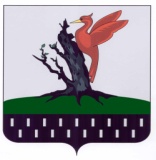 ТАТАРСТАН РЕСПУБЛИКАСЫАЛАБУГА  МУНИЦИПАЛЬРАЙОН   СОВЕТЫ